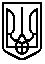 Малобурімська загальноосвітня школа І-ІІІ ступенівЧорнобаївської селищної ради Черкаської областівул. Центральна 13Б, с. Мала Бурімка, 19924, тел: 0(4789)4-64-40, E-mail: mburimka@ukr.net, Web: https://mburimka.e-schools.info; Код ЄДРПО 33376365Н А К А ЗС. Мала Бурімка Золотоніського району Черкаської області05.05. 2023                                                                                                                       №36-оПро створення робочої моніторинговоїгрупи та проведення комплексногосамооцінювання за напрямком«Управлінська діяльність»     Відповідно до Законів України «Про освіту» (стаття 41, частини 3 ст.48) та «Про повну загальну середню освіту» (стаття 42), Порядку проведення моніторингу якості освіти, затвердженим наказом Міністерства освіти і науки України 16 січня 2020 року №54, зареєстрованим в Міністерстві юстиції України 10 лютого 2020 року за №154/34437, Методики оцінювання освітніх і управлінських процесів ЗЗСО, наказу МОНУ «Про затвердження методичних рекомендацій з питань формування внутрішньої системи забезпечення якості освіти у ЗЗСО» від 30.11.2020 №1480, Положення про внутрішню систему забезпечення якості освітньої діяльності та якості освіти у Малобурімській ЗОШ І-ІІІ ступенів,затвердженого наказом керівника закладу №78 від 01.09.2020 року, з метою розбудови внутрішньої системи забезпечення якості освітньої діяльності та якості освіти у закладі, забезпечення комфортних і безпечних умов навчання та праціНАКАЗУЮ:1. Провести з15.05.2023 року по 31.05.2023 року вивчення й самооцінювання якості освітньої діяльності закладу за напрямом «Управлінська діяльність» на прикладі роботи системи EvaluEd/2. Призначити заступника директора з навчально-виховної роботи Лук’яненко Валентину Іванівну відповідальною особою із забезпечення якості, забезпечення оперативного керування процесом вивчення.3. Затвердити склад робочої групи:Лук’яненко В. І., ЗДНВР;Росенко Н. В., голова ПС вчителів суспільно – гуманітарного циклу;Нагорна О. В., голова ПС вчителів природничо – математичного циклу;Захарченко Н. В., голова ПС вчителів початкових класів;Мороз І. І., голова профкому, учитель англійської мови;Кравченко В. М., соціальний педагог;Захарченко Софія, учениця 11 класу;Баль Анастасія, учениця 9 класу;Плахота Т.Б, голова батьківського комітету учнів 10 класу;Лук’яненко Л.,М голова батьківського комітету учнів 8 класу.4. Затвердити орієнтовний План роботи робочої групи з проведення самооцінювання (Додаток 1).5. Відповідальній особі Лук’яненко В. І.:5.1. координувати результативне запровадження внутрішньої системи забезпечення якості;5.2. систематично проводити навчання з членами робочої групи щодо визначення й аналізу відповідного компоненту системи забезпечення якості;5.3. узагальнити результати самооцінювання та визначити рівень управлінської діяльності закладу освіти;5.4. підготувати висновки і визначити шляхи вдосконалення управлінської діяльності.6. Членам робочої групи:6.1. використовувати такі методи збору інформації як опитування та анкетування  учасників освітнього процесу;6.2. підготувати перелік запитань для проведення анкетування серед педагогічних працівників, батьків та учнів, яким виповнилося 14 років, за напрямом відповідно до критеріїв оцінювання освітніх та управлінських процесів закладу та внутрішньої системи забезпечення якості освіти (Додаток 2);6.3. підготувати звіт до 06.06.2023року за результатами самооцінювання з пропозиціями про удосконалення управлінської діяльності.7. Заслухати звіт про результати самооцінювання на засіданні педагогічної ради у червні 2023 року та врахувати її рішення при коригуванні  освітньої програми та річного плану роботи школи на 2023-2024 навчальний рік.8. Оприлюднити звіт про результати самооцінювання та спостереження на сайті школи.Контроль за виконанням наказу залишаю за собою.Директор:                                                                 Світлана БОЙКОЗ наказом ознайомлені:                                           Валентина Лук’яненкоНадія РосенкоОльга НагорнаНаталія ЗахарченкоСофія ЗахарченкоНастя БальНаталія Сліпощон                                                                                   Тетяна Лук’яненко                                                                                   В’ячеслав Кравченко                                                                                   Ірина Мороз.Додаток 1до наказу по Малобурімській ЗОШІ-ІІІ ступенів№ 36-о   від 05.05.2023р.Орієнтовний план роботи робочих групз проведення комплексного вивчення й само оцінювання  якості управлінської діяльності№ з/пЗміст роботиТермін виконанняВідповідальнийІ етап             ПідготовчийІ етап             ПідготовчийІ етап             ПідготовчийІ етап             Підготовчий1Організація та проведення самооцінювання якості управлінської  діяльності у 2022 –2023 н.р.До 31.05.2023Лук’яненко В. І.., відповідальна особа2Затвердження членів робочої групи з питань вивчення й самооцінювання якості управлінської діяльностіЗаступник директора3Ознайомлення з критеріями, індикаторами оцінювання управлінської діяльності за напрямомЛук’яненко В. І..,., відповідальна особаІІ етап       ДіяльніснийІІ етап       ДіяльніснийІІ етап       ДіяльніснийІІ етап       Діяльнісний4Проведення навчання з членами робочих груп щодо визначення і аналізу відповідного компоненту системи забезпечення якостіДо 15.05.2023Лук’яненко В. І..,., відповідальна особа5Проведення опитування серед здобувачів освіти та їх батьківДо 31.05.2023 р.Члени робочих груп6Проведення опитування серед педагогічних працівниківДо 31.05.2023 р.Члени робочих групІІІ етап     Узагальнення результатівІІІ етап     Узагальнення результатівІІІ етап     Узагальнення результатівІІІ етап     Узагальнення результатів7Підготовка звіту за результатами самооцінювання за напрямомДо 06.06.2023заступник голови робочої групи8Узагальнення результатів самооцінювання та визначення рівня управлінської діяльності закладу освітиДо 10.06.2023Лук’яненко В. І..,ІV етап         Представлення результатівІV етап         Представлення результатівІV етап         Представлення результатівІV етап         Представлення результатів9Визначення шляхів вдосконалення управлінської діяльностіНа засіданні педагогічної радиПедагогічний колектив